Price List5 March 2019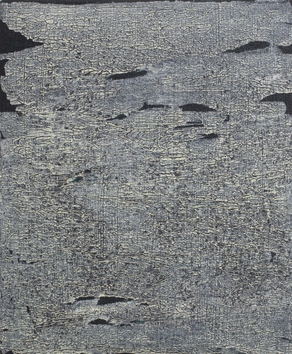 Manijeh Yadegar 1951-2016
C9-2013, 2013
signed 'Manijeh Yadegar' and inscribed 'C9-2013' (on the canvas overlap)
acrylic on canvas
29.5 x 24 cm
11 5/8 x 9 1/2 in£ 2,340 
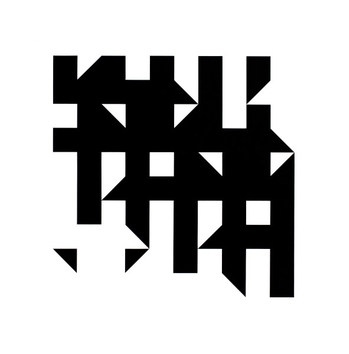 Kathleen Hyndman 1928
Straight Line Rotation Black on White, 1986
signed, inscribed and dated 'fin.c.27.11.86.STRAIGHT LINE ROTATION.BLACK ON WHITE.(FOREST)/K.M.HYNDMAN' (on the canvas overlap)
acrylic on canvas
76.5 x 76 cm
30 1/8 x 29 7/8 in£ 4,500 
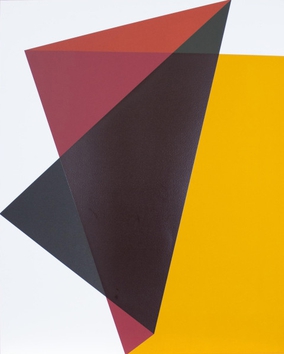 Willard Boepple b.1945
9.6.16, 2016
screenprint on Somerset Velvet 300gsm
71.5 x 57 cm
28 1/8 x 22 1/2 in
Edition of 25£ 1,200 
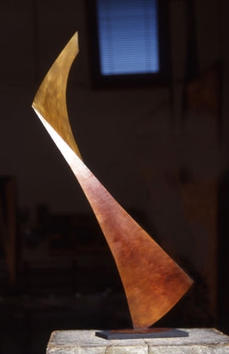 Graham Williams b.1940
Sinew, 2001
silicon bronze, welded and patinated, on an industrial black plastic base
height 57 cm (22 1/2 in), including integral base£3500 
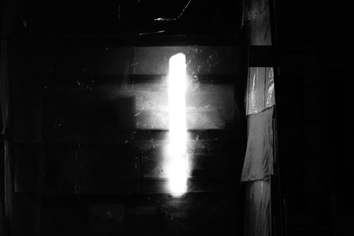 Amelia Kate Sampson b.1992
INRI
Giclée print on German etching paper
44 x 58 cm
17 3/8 x 22 7/8 in
Edition of 15£650 
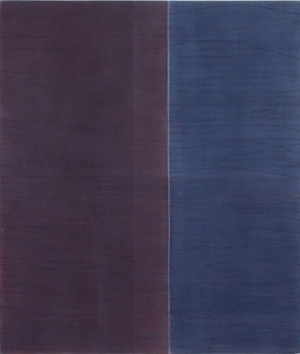 Rebecca Salter RA b.1955
BB27, 2018
mixed media on muslin on linen
40 x 34 cm
15 3/4 x 13 3/8 in£ 4,000 
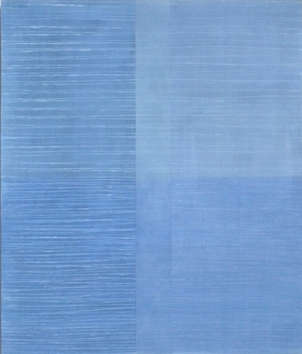 Rebecca Salter RA b.1955
BB28, 2018
mixed media 
40 x 34 cm
15 3/4 x 13 3/8 in£ 4,000 
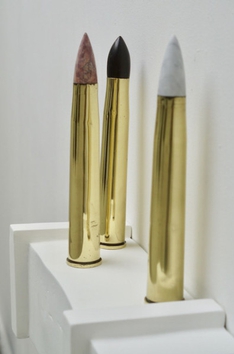 Amelia Kate Sampson b.1992
Sat Firing Squad MK1
Various stone tipped WW2 brass shell casings 
Kilkenny Limestone 350 x 70 x 70 mm 
137 3/4 x 27 1/2 x 27 1/2 in

Indian Pink Marble 350 x 70 x 70 mm
137 3/4 x 27 1/2 x 27 1/2 in

Carrara Marble 350 x 70 x 70 mm 
137 3/4 x 27 1/2 x 27 1/2 in£ 2,000 
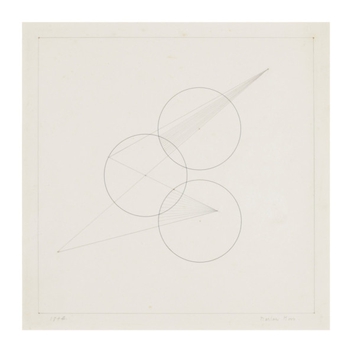 Marlow Moss (1889-1958)
Untitled (Work on Paper, no.13), 1944
signed and dated 
ink on paper
29.3 x 27 cm
11 1/2 x 10 5/8 in£ 13,500 
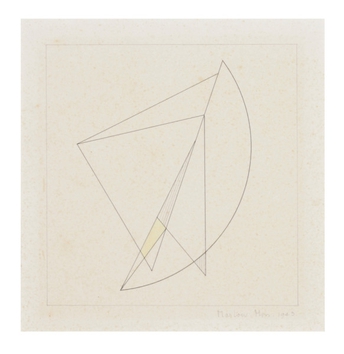 Marlow Moss (1889-1958)
Untitled (Work on paper, no.3), 1943
Ink and gouache on paper
15.8 x 16.5 cm
6 1/4 x 6 1/2 in£ 13,500 
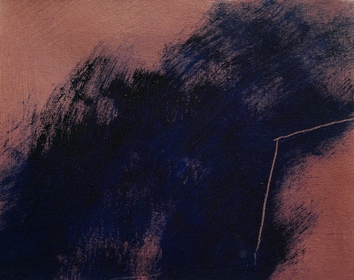 Susan Pye 1942-2018
Skyscape 1
acrylic on canvas
20.5 x 25.5 cm
8 1/8 x 10 1/8 in£ 960 
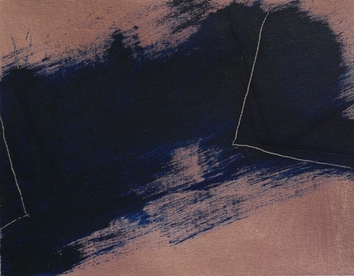 Susan Pye 1942-2018
Skyscape 2
acrylic on canvas
20.5 x 25.5 cm
8 1/8 x 10 1/8 in£ 960 
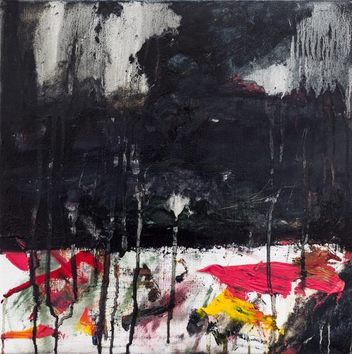 Frances Aviva Blane b. 1954
Sky
oil on linen
45 x 45 cm
17 3/4 x 17 3/4 in£5000 
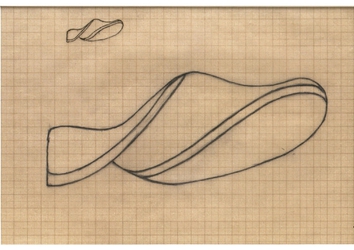 Naum Gabo 1890-1977
Study for a Carving (D88), c.1931
pencil and pen on graph paper
20.9 x 29.7 cm
8 1/4 x 11 3/4 in£ 4,000 
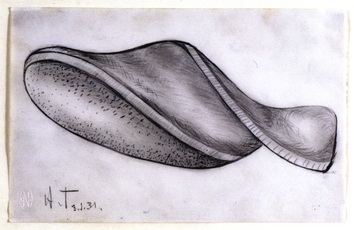 Naum Gabo 1890-1977
Study for a Carving (D89), 1931
pencil on paper
14 x 22 cm
5 1/2 x 8 5/8 in£ 4,500 
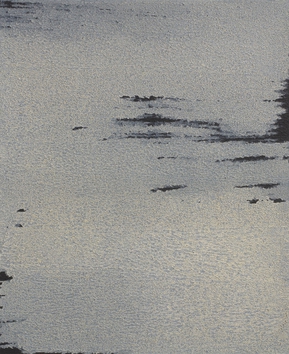 Manijeh Yadegar 1951-2016
C12-01, 2001
signed 'Manijeh' and with inscription 'C12-01' (on the canvas overlap)
oil on canvas
29 x 24 cm
11 3/8 x 9 1/2 in£ 2,340 
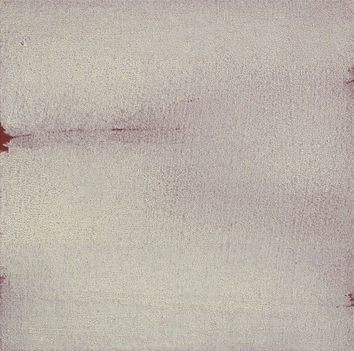 Manijeh Yadegar 1951-2016
C22-00, 2000
signed 'Manijeh' and with inscription 'C22-00' (on the canvas overlap)
oil on canvas
20.2 x 20 cm
8 x 7 7/8 in£ 1,740 
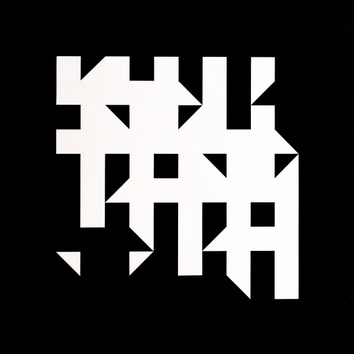 Kathleen Hyndman 1928
Straight Line Rotation, White on Black.Forest, 1986
signed, inscribed and dated 'K.M.HYNDMAN.fin.1.12.86/STRAIGHT LINE ROTATION.WHITE ON BLACK.FOREST' (on the canvas overlap)
acrylic on canvas
76.5 x 76.5 cm
30 1/8 x 30 1/8 in£ 4,500 
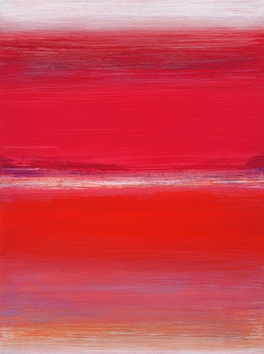 Trevor Sutton b.1948
Anywhere Road, 2006
oil on board
51 x 38 cm
20 1/8 x 15 in£ 6,000 
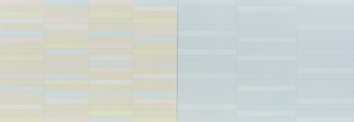 Trevor Sutton b.1948
Vista, 2016
oil on board
63.5 x 183 cm
25 x 72 1/8 in£ 12,000 
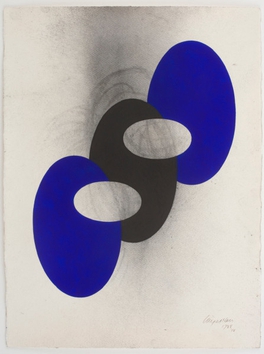 Nigel Hall R.A. b. 1943
Drawing 1788, 2018
acrylic and charcoal on paper 

76 x 56.5 cm
29 7/8 x 22 1/4 in£ 5,100 
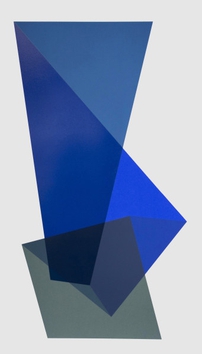 Willard Boepple b.1945 Benington, Vermont
2.6.16, 2016
screenprint on Somerset Velvet 300gsm
90.5 x 55.5 cm
35 5/8 x 21 7/8 in
Edition of 25£ 1,200 
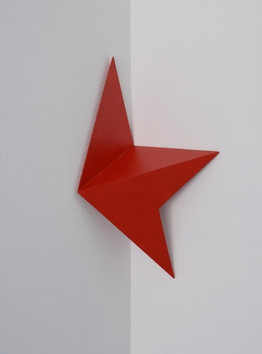 George Meyrick (b.1953)
Tautology IV, 2013
painted plywood
51.5 x 51 x 35.5 cm
20 1/4 x 20 1/8 x 14 in£ 1,080 
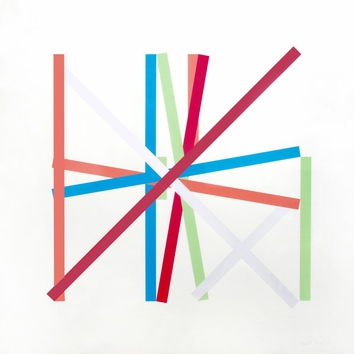 Kenneth Martin 1905-1984
Rotation Frankfurt III, 1977
signed, dated and numbered in pencil
screenprint
54.5 x 55 cm
21 1/2 x 21 5/8 in
£3500 
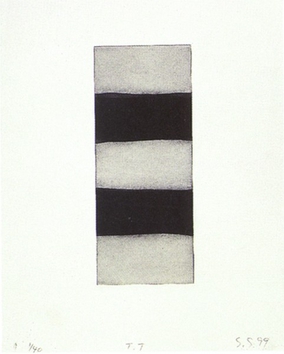 Sean Scully b.1945
Ten Towers IX, 1999
Etching with aquatint
Paper 38.1 x 27.9 
Image 25.4 x 10.2 cm
Paper 15 x 11 in£3000 
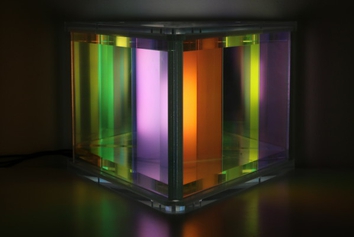 Liz West b.1985
Our Spectral Vision Maquette, 2016
acrylic, polycarbonate tubes, LEDs and dichroic glass
21.5 x 29.3 x 32.5 cm
8 1/2 x 11 1/2 x 12 3/4 in
Edition of 3 plus 1 artist's proof£ 4,500 
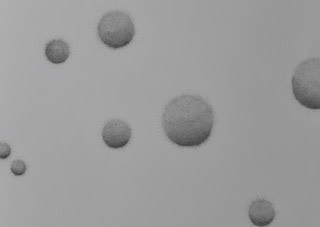 Frederike von Cranach (b. 1976)
Idyl or Illusion?, 2018
ink drawing on Somerset paper
68 x 52 cm
26 3/4 x 20 1/2 in£ 2,520 
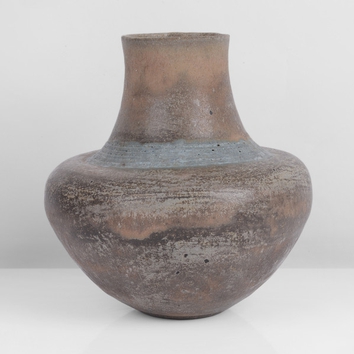 Lucie Rie 1902 - 1995
Pot, 1970
impressed LR seal
Stoneware, mottled brown dolomite glaze, a band of turquoise glaze over horizontal sgraffito above the stepped shoulder
height 16.5 cm
height 6 1/2 in£ 10,500 
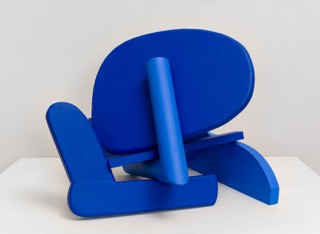 Willard Boepple b.1945
Buba, 2018
oak
16 in x 21 in x 21 in£ 7,200 
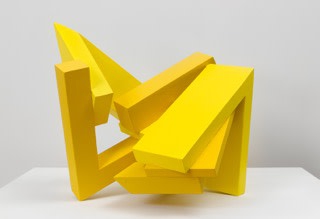 Willard Boepple b.1945
Nelson, 2018
oak
16 1/2 in x 17 in x 20 1/2 in£ 7,200 
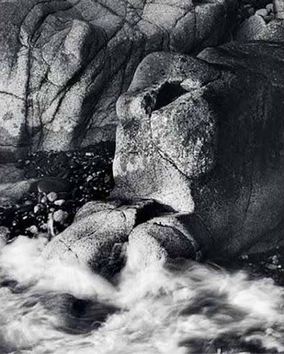 Ander Gunn (b. 1933)
Sea Sphinx, 1993
photograph edition 50
50.9 x 40.5 cm
20 1/8 x 16 in£ 675 
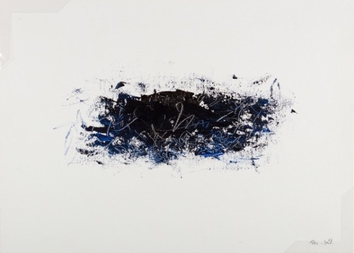 Martha Green Doran (b. 1953)
Midnight, 2008
acrylic on canvas
27 x 37 cm
10 5/8 x 14 5/8 in£ 800 
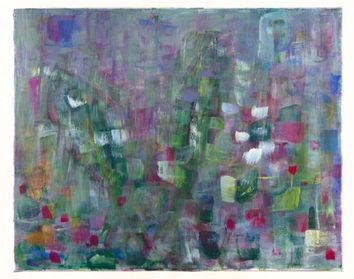 Martha Green Doran (b. 1953)
Wings, 2017
acrylic on linen
44 x 54 cm
17 3/8 x 21 1/4 in£ 1,100 
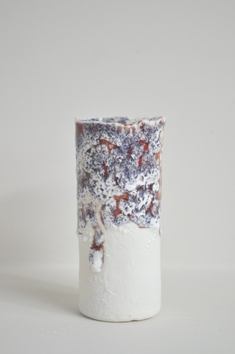 Nadine Bell (b.1961)
Chilled
porcelain
10 x 4 cm
4 x 1 5/8 in£250 
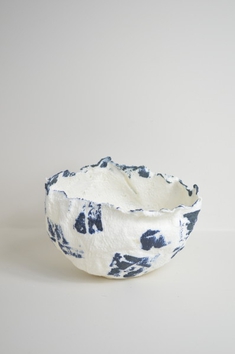 Nadine Bell (b.1961)
Memories
porcelain
10 x 15 cm
4 x 5 7/8 in£ 500 
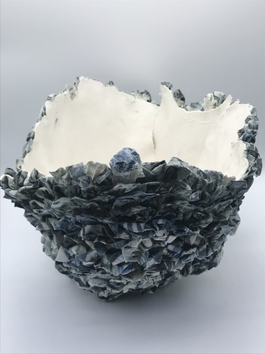 Nadine Bell (b.1961)
Nomad
porcelain
27 x 44 cm
10 5/8 x 17 3/8 in£1400 
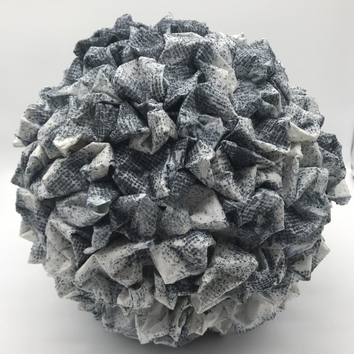 Nadine Bell (b.1961)
Blue Sprinkle
porcelain
30 x 30 cm
11 3/4 x 11 3/4 in£ 1,300 
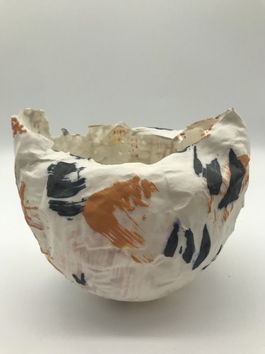 Nadine Bell (b.1961)
Ho Chunk
porcelain
13 x 16 cm
5 1/8 x 6 1/4 in£ 600 
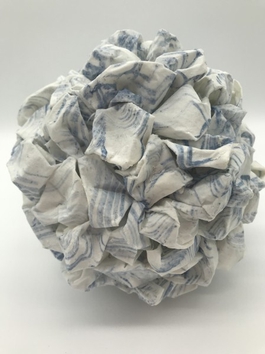 Nadine Bell (b.1961)
Blue Wave
porcelain
20 x 20 cm
7 7/8 x 7 7/8 in£800 
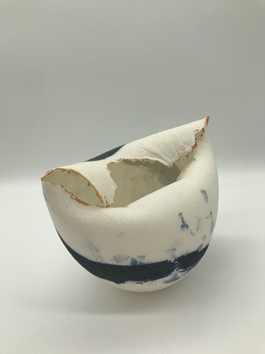 Nadine Bell (b.1961)
Heat
porcelain
10 x 17 cm
4 x 6 3/4 in£500 
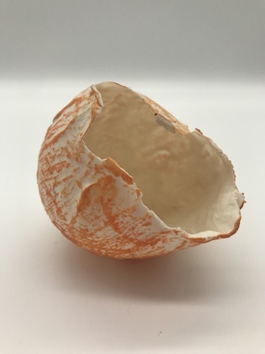 Nadine Bell (b.1961)
Burning Passion
porcelain
8 x 8 cm
3 1/8 x 3 1/8 in£ 300 
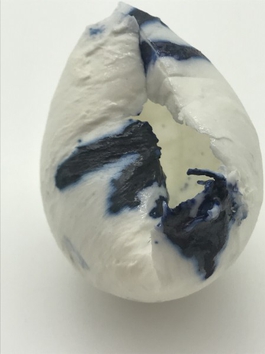 Nadine Bell (b.1961)
Mellow
porcelain
7 x 6 cm
2 3/4 x 2 3/8 in£ 300 
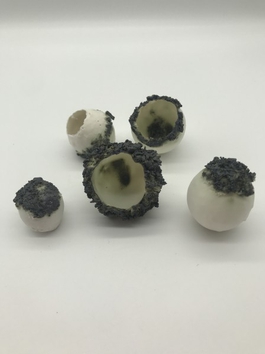 Nadine Bell (b.1961)
Molluscs
porcelain
5 x 4 cm
2 x 1 5/8 in£ 350 
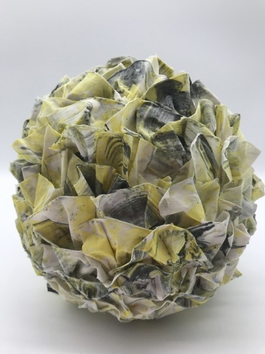 Nadine Bell (b.1961)
Jagged Curves
porcelain
20 x 20 cm
7 7/8 x 7 7/8 in£800 
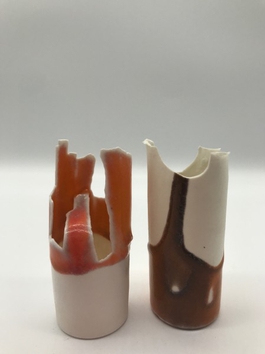 Nadine Bell (b.1961)
Twisted Sisters
porcelain
10 x 5 cm
4 x 2 in£350 
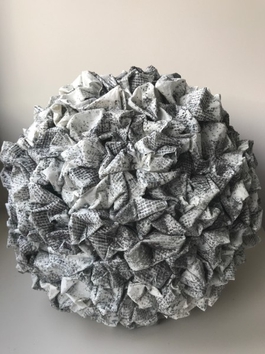 Nadine Bell (b.1961)
Purple Sprinkle
porcelain
30 x 30 cm
11 3/4 x 11 3/4 in£ 1,300 
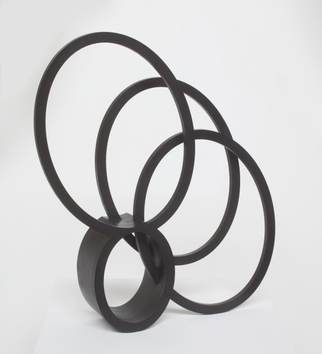 Nigel Hall RA b. 1943
Little Southern Shade IV, 2018
bronze with black patina
60 x 55 x 10.7 cm
23 5/8 x 21 5/8 x 4 1/4 in£ 21,600 
